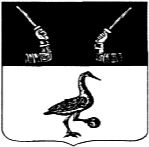 Администрация Приозерского муниципального районаЛенинградской областиП О С Т А Н О В Л Е Н И Е от                   2023 года    № Руководствуясь Федеральным законом от 06 октября 2003г. № 131-ФЗ «Об общих принципах организации местного самоуправления», постановлением Правительства Ленинградской области от 13.03.2018 № 78  «Об утверждении порядков предоставления мер социальной поддержки отдельным категориям граждан и признании утратившими силу отдельных постановлений Правительства Ленинградской области», распоряжением ЛенРТК от 23.03.2022 № 27-р «Об утверждении Порядка определения органами местного самоуправления стоимости доставки твердого топлива населению Ленинградской области (при наличии печного отопления)», областным законом Ленинградской области от 17.11.2017 № 72-оз "Социальный кодекс Ленинградской области", Уставом Приозерского муниципального района Ленинградской области, Уставом муниципального образования Приозерское городское поселение, администрация Приозерского муниципального района Ленинградской области ПОСТАНОВЛЯЕТ:1. Установить цену на доставку печного топлива (дрова, уголь) отдельным категориям граждан, проживающих в домах, не имеющих центрального отопления, для определения размера денежной компенсации части расходов на доставку печного топлива в 2023 году:- за 1 куб. м.  дров (длина чурбака до ) - 1217,55 руб.;- за 1 тонну угля -  1376,67 руб.2. Цена на доставку печного топлива (дрова, уголь), установленная пунктом 1 настоящего постановления, используемая для определения размера денежной компенсации части расходов на доставку печного топлива в 2023 г. отдельным категориям граждан, действует с 1 января 2023 года по 31 декабря 2023 года. 3. Денежная компенсация предоставляется гражданам из числа лиц, указанных в пункте 1.2 Порядка на назначения и выплаты денежной компенсации части расходов на приобретение топлива и (или) баллонного газа отдельным категориям граждан, проживающих в домах, не имеющих центрального отопления и (или) газоснабжения, утвержденного постановлением Правительства Ленинградской области от 13.03.2018 № 78 «Об утверждении порядков предоставления мер социальной поддержки отдельным категориям граждан и признании утратившими силу отдельных постановлений Правительства Ленинградской области».4. Признать постановление администрации муниципального образования Приозерский муниципальный район Ленинградской области от 13 января 2022 года № 41 утратившим силу.5. Настоящее постановление подлежит опубликованию на официальном сайте администрации Приозерского муниципального района Ленинградской области в сети Интернет, вступает в силу с момента опубликования и применяется к правоотношениям, возникшим с 01 января 2023 года.6. Контроль за исполнением настоящего постановления возложить на заместителя главы администрации по жилищно-коммунальному хозяйству Стецюка В.В. Глава администрации                                                                                А.Н. Соклаков Исп. Цветкова Т.Ю. (36-693)Разослано: дело - 2, ОКХ - 1, КФ - 1, ЛГКУ ЦСЗН - 1, УО - 1, ОИТ – 1 (в эл.виде), юр.отдел - 1Лист согласованияК проекту постановления                                            от «___» _______ 2022    №_____ «Об установлении цены на доставку печного топлива (дрова, уголь) отдельным категориям граждан, проживающих в домах, не имеющих центрального отопления, для определения размера денежной компенсации части расходов на доставку печного топлива в 2023 году»Структурное подразделение – отдел коммунального хозяйстваИсполнитель - ведущий специалист ОКХ Цветкова Т.Ю. телефон 36-693Об установлении  цены на доставку печного топлива (дрова, уголь) отдельным категориям граждан, проживающих в домах, не имеющих центрального отопления, для определения размера денежной компенсации части расходов на доставку печного топлива, на территории     Приозерского городского поселения Приозерского муниципального района Ленинградской области 2023 году Согласующее лицоЗамечания Виза согласования(дата, подпись)Заместитель главы администрации по коммунальному хозяйствуСтецюк В.В.«____»________2022Заместитель председателя комитета финансовЦветкова Е.Н.«____»________2022Заместитель начальника управления экономического развития – начальник отдела экономической политикиБойцова О.А.«____»________2022Начальник отдела коммунального хозяйстваАристова О.Г.«____»________2022Начальник юридического отделаМихалева И.Н.«____»________2022